Wedding Sand Art Video Order Form     (Please use the content as sample, and replace with your own information)All content should be filled!                                         Date：Attach picture if you want:Please send this order form along with voice mp3 file to info@havingapartylimited.co.uk Contact NameAddress:MobileEmail addressGroom’s nameGroom’s Featuree.g. wearing glassesBride’s nameBride’s Featuree.g. short hair, long hairWedding DateNo. of scenes8+1(the additional scene is free of charge)Time1min/sceneBackground voicePlease provide mp3 file and attach it in the emailScript 01Subtitle to be put on the scene：In October 2011, we walked into each others’ lives. I did not know that we would start a relationship, but what I knew is every time I see your face, it lights up my world.Subtitle to be put on the scene：In October 2011, we walked into each others’ lives. I did not know that we would start a relationship, but what I knew is every time I see your face, it lights up my world.Subtitle to be put on the scene：In October 2011, we walked into each others’ lives. I did not know that we would start a relationship, but what I knew is every time I see your face, it lights up my world.Script 01Scene content：Two people walk towards each other in front of the Durham CathedralWrite “Durham, Oct. 2011” with sand.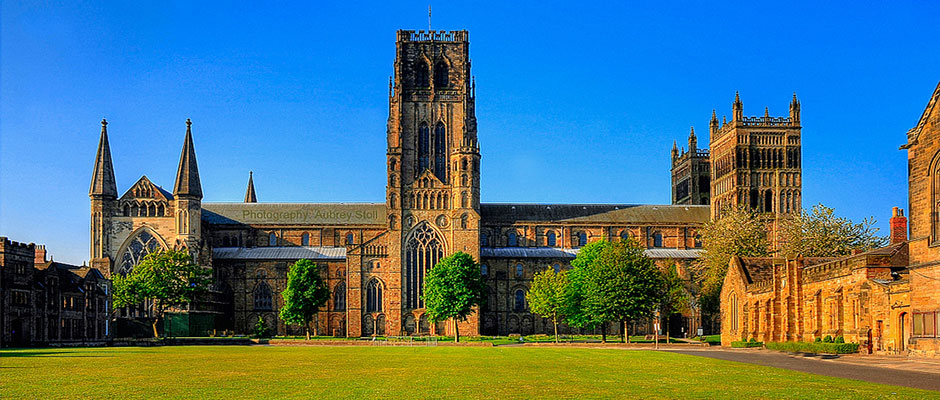 Scene content：Two people walk towards each other in front of the Durham CathedralWrite “Durham, Oct. 2011” with sand.Scene content：Two people walk towards each other in front of the Durham CathedralWrite “Durham, Oct. 2011” with sand.Script 02Subtitle to be put on the scene：Remember the time you taught me how to make snow angel?Subtitle to be put on the scene：Remember the time you taught me how to make snow angel?Subtitle to be put on the scene：Remember the time you taught me how to make snow angel?Script 02Scene content：The boy teaches the girl how to make snow angel.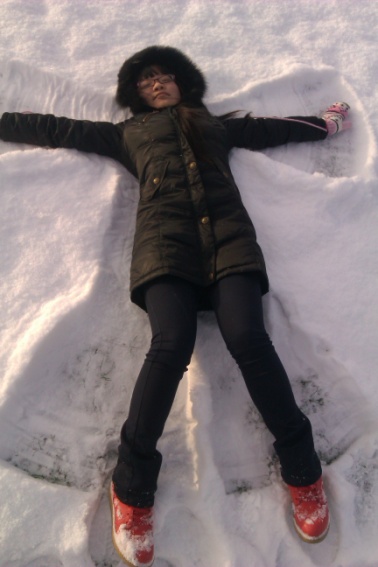 Scene content：The boy teaches the girl how to make snow angel.Scene content：The boy teaches the girl how to make snow angel.Script 03Subtitle to be put on the scene：Time seemed to go by so quickly, and soon we had finished our degrees.Subtitle to be put on the scene：Time seemed to go by so quickly, and soon we had finished our degrees.Subtitle to be put on the scene：Time seemed to go by so quickly, and soon we had finished our degrees.Script 03Scene content：Graduation ceremony at Durham Cathedral.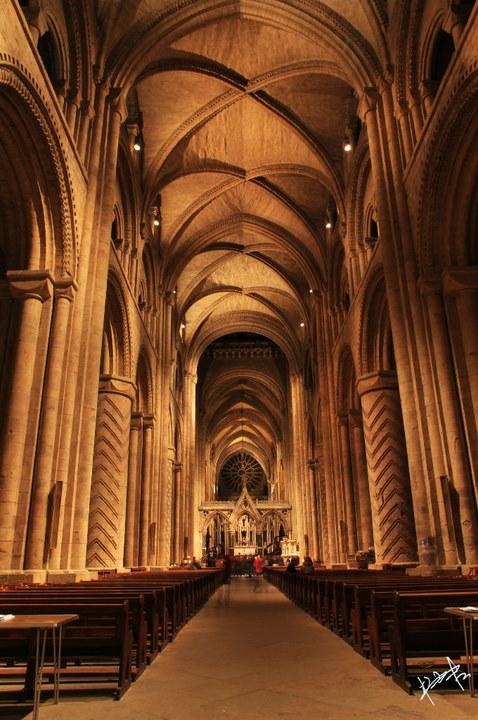 Scene content：Graduation ceremony at Durham Cathedral.Scene content：Graduation ceremony at Durham Cathedral.Script 04Subtitle to be put on the scene：Being apart for 4 year! 5080 miles! That is the physical distance between us. Luckily, the distance between our hearts is 0 mile.Subtitle to be put on the scene：Being apart for 4 year! 5080 miles! That is the physical distance between us. Luckily, the distance between our hearts is 0 mile.Subtitle to be put on the scene：Being apart for 4 year! 5080 miles! That is the physical distance between us. Luckily, the distance between our hearts is 0 mile.Script 04Scene content：Divide this scenery into 2 scenes. On the left hand side, the boy works in Newcastle (with Millennium bridge as background, write “UK” with sand); on the right hand side, the girl works in China (write “China” with sand).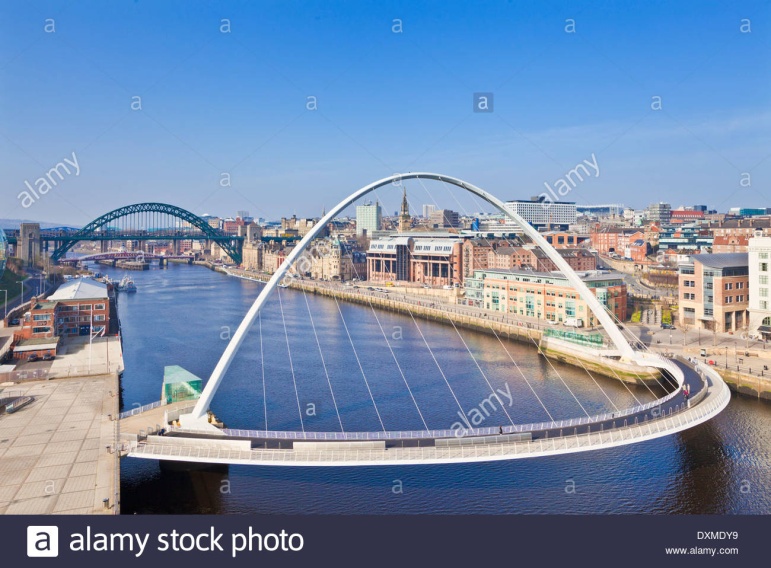 Scene content：Divide this scenery into 2 scenes. On the left hand side, the boy works in Newcastle (with Millennium bridge as background, write “UK” with sand); on the right hand side, the girl works in China (write “China” with sand).Scene content：Divide this scenery into 2 scenes. On the left hand side, the boy works in Newcastle (with Millennium bridge as background, write “UK” with sand); on the right hand side, the girl works in China (write “China” with sand).Script 05Subtitle to be put on the scene：Since then, airport becomes a place which I LOVE and HATE most.Subtitle to be put on the scene：Since then, airport becomes a place which I LOVE and HATE most.Subtitle to be put on the scene：Since then, airport becomes a place which I LOVE and HATE most.Script 05Scene content：At the airport, there are two couples. For one couple, they are reunion, for the other couple, they are separating.Scene content：At the airport, there are two couples. For one couple, they are reunion, for the other couple, they are separating.Scene content：At the airport, there are two couples. For one couple, they are reunion, for the other couple, they are separating.Script 06Subtitle to be put on the scene：Finally, this time I only need to buy a one-way ticket! I feel safe and protected when I am around you. My dreams come true because of you.Subtitle to be put on the scene：Finally, this time I only need to buy a one-way ticket! I feel safe and protected when I am around you. My dreams come true because of you.Subtitle to be put on the scene：Finally, this time I only need to buy a one-way ticket! I feel safe and protected when I am around you. My dreams come true because of you.Script 06Scene content：Use the Angel of the North to express that I feel protected when I am with him.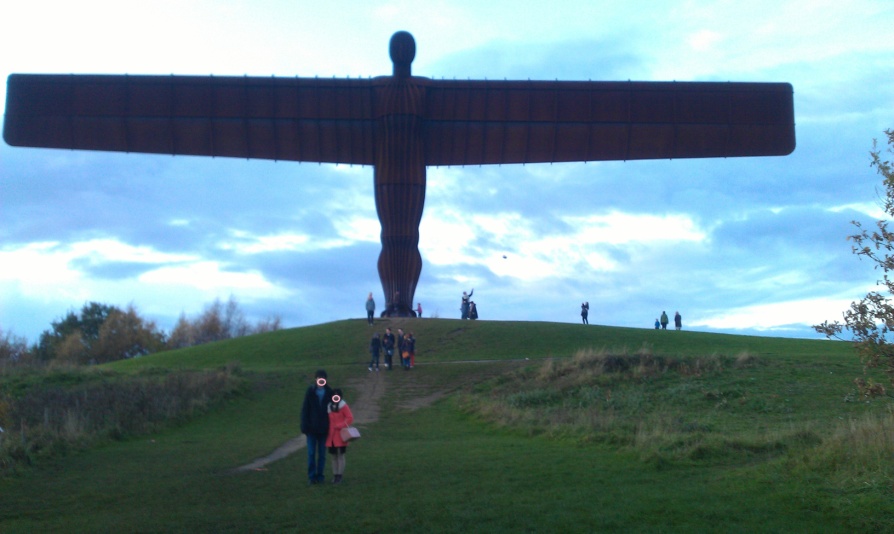 Scene content：Use the Angel of the North to express that I feel protected when I am with him.Scene content：Use the Angel of the North to express that I feel protected when I am with him.脚本07Subtitle to be put on the scene：People say that if you kiss the person you love at the top of London Eye, you will spend the rest of your life together. So we did. Subtitle to be put on the scene：People say that if you kiss the person you love at the top of London Eye, you will spend the rest of your life together. So we did. Subtitle to be put on the scene：People say that if you kiss the person you love at the top of London Eye, you will spend the rest of your life together. So we did. 脚本07Scene content：Two person kiss at London EyeScene content：Two person kiss at London EyeScene content：Two person kiss at London EyeScript 08Subtitle to be put on the scene：Right beside you is where I belongI give my hand to you with all my heartCan't wait to live my life with you, can't wait to startSubtitle to be put on the scene：Right beside you is where I belongI give my hand to you with all my heartCan't wait to live my life with you, can't wait to startSubtitle to be put on the scene：Right beside you is where I belongI give my hand to you with all my heartCan't wait to live my life with you, can't wait to startScript 08Scene content：The wedding day.Scene content：The wedding day.Scene content：The wedding day.Script 09Subtitle to be put on the scene：From this moment life has begunFrom this moment you are the oneI will love you as long as I liveFrom this moment on...Subtitle to be put on the scene：From this moment life has begunFrom this moment you are the oneI will love you as long as I liveFrom this moment on...Subtitle to be put on the scene：From this moment life has begunFrom this moment you are the oneI will love you as long as I liveFrom this moment on...Script 09Scene content：Two person hand in hand and face the futureScene content：Two person hand in hand and face the futureScene content：Two person hand in hand and face the future